РАСПИСАНИЕ ЗАНЯТИЙ ВНЕУРОЧНОЙ ДЕЯТЕЛЬНОСТИ ГБОУ СОШ №3 им. М.Ф. Леонова с. Приволжье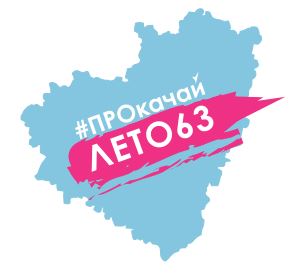 24 ИЮНЯ СРЕДА1-4 класс5 класс6 класс7 класс8 класс9 класс10 классВремяСпособПредмет, мероприятиеТема занятияРесурсФорма представления  отчета9.00-9.20С помощью ЭОРУТРЕННЯЯ ЗАРЯДКАУТРЕННЯЯ ЗАРЯДКАhttps://youtu.be/RCNG45net54Фотоотчет9.30-10.00ЗАВТРАК ПО-ДОМАШНЕМУЗАВТРАК ПО-ДОМАШНЕМУЗАВТРАК ПО-ДОМАШНЕМУ10.15-10.45С помощью ЭОРАзбука юного пешеходаЧто должен знать пешеход?https://clck.ru/Ncytiнарисовать рисунок на тему занятияФотоотчет11.00-11.30С помощью ЭОРВеселая акварельПодводное царство.https://youtu.be/6FT_wb5TdH8ФотоотчетПридумывать и изображать то, что каждый хочет, умеет, любит.12.00-12.30ОБЕД ПО-ДОМАШНЕМУОБЕД ПО-ДОМАШНЕМУОБЕД ПО-ДОМАШНЕМУ12.30-14.30ОЧЕНЬ ТИХИЙ ЧАСОЧЕНЬ ТИХИЙ ЧАСОЧЕНЬ ТИХИЙ ЧАС15.00-17.00С помощью ЭОРДосуговые мероприятияЧитаем летомhttps://clck.ru/NipBiФотоотчетВремяСпособПредмет, мероприятиеТема занятияРесурсФорма представления  отчета9.00-9.20С помощью ЭОРУТРЕННЯЯ ЗАРЯДКАУТРЕННЯЯ ЗАРЯДКАhttps://youtu.be/14si7b3hP3cФотоотчет9.30-10.00ЗАВТРАК ПО-ДОМАШНЕМУЗАВТРАК ПО-ДОМАШНЕМУЗАВТРАК ПО-ДОМАШНЕМУ10.15-10.45С помощью ЭОРМастер - классУчимся создавать красивые украшения для главных праздников страныhttps://vk.com/video-75619280_456239067Фото украшения11.00-11.30С помощью ЭОРВидеоурокКоролева С.В.Парад Победы 24 июня 1945 годаhttps://youtu.be/Tm4P5O28YqYФото просмотра12.00-12.30ОБЕД ПО-ДОМАШНЕМУОБЕД ПО-ДОМАШНЕМУОБЕД ПО-ДОМАШНЕМУ12.30-14.30ОЧЕНЬ ТИХИЙ ЧАСОЧЕНЬ ТИХИЙ ЧАСОЧЕНЬ ТИХИЙ ЧАС15.00-17.00С помощью ЭОРВсероссийские дистанционные конкурсы«Рисуй с нами»«Спасибо скажем ДОКТОРАМ»«Люби и знай родной свой край»«Моя семья - мое богатство»«Краски лета» Подробная информация размещена на сайте: https://рисуйснами.рф/ФотоотчетВремяСпособПредмет, мероприятиеТема занятияРесурсФорма представления  отчета9.00-9.20С помощью ЭОРУТРЕННЯЯ ЗАРЯДКАУТРЕННЯЯ ЗАРЯДКАhttps://youtu.be/14si7b3hP3cФотоотчет9.30-10.00ЗАВТРАК ПО-ДОМАШНЕМУЗАВТРАК ПО-ДОМАШНЕМУЗАВТРАК ПО-ДОМАШНЕМУ10.15-10.45С помощью ЭОРКлассный часЧернобровкина О. И.Виртуальная экскурсия- музеи Москвыhttps://www.culture.ru/museumsНе предусмотрено11.00-11.30С помощью ЭОРФГЧернобровкина О.И.Сколько стоит «своё дело»?infourok.ru›prezentaciya…po…svoe-delo-19         Не предусмотрено12.00-12.30ОБЕД ПО-ДОМАШНЕМУОБЕД ПО-ДОМАШНЕМУОБЕД ПО-ДОМАШНЕМУ12.30-14.30ОЧЕНЬ ТИХИЙ ЧАСОЧЕНЬ ТИХИЙ ЧАСОЧЕНЬ ТИХИЙ ЧАС15.00-17.00С помощью ЭОРДосуговые мероприятияОбластной конкурс творческих работ учащихся «Герой нашего времени»ГБОУ ДО СО СДДЮТhttp://srcce.pioner-samara.ru https://vk.com/srcgoФотоотчетВремяСпособПредмет, мероприятиеТема занятияРесурсФорма представления  отчета9.00-9.20С помощью ЭОРУТРЕННЯЯ ЗАРЯДКАУТРЕННЯЯ ЗАРЯДКАhttps://youtu.be/14si7b3hP3cФотоотчет9.30-10.00ЗАВТРАК ПО-ДОМАШНЕМУЗАВТРАК ПО-ДОМАШНЕМУЗАВТРАК ПО-ДОМАШНЕМУ10.15-10.45С помощью ЭОРКлассный часВоронина О.П. Диалоги о хороших манерах, добре и зле.https://easyen.ru/load/klassnye_chasy/obshhenie/s_davnikh_pro_vedut_dobro_i_zlo_svoj_spor/162-1-0-71680Фотоотчет11.00-11.30С помощью ЭОРФГВоронина О.П.Виды пенсий и условия их получения.https://www.yaklass.ru/p/osnovy-finansovoj-gramotnosti/7-9-klass/vozmozhnosti-pensionnogo-nakopleniia-160166/vidy-pensii-i-usloviia-ikh-polucheniia-160168Фотоотчет прислать в контакте 12.00-12.30ОБЕД ПО-ДОМАШНЕМУОБЕД ПО-ДОМАШНЕМУОБЕД ПО-ДОМАШНЕМУ12.30-14.30ОЧЕНЬ ТИХИЙ ЧАСОЧЕНЬ ТИХИЙ ЧАСОЧЕНЬ ТИХИЙ ЧАС15.00-17.00С помощью ЭОРДосуговые мероприятияОбластной конкурс творческих работ учащихся «Герой нашего времени»ГБОУ ДО СО СДДЮТhttp://srcce.pioner-samara.ru https://vk.com/srcgoФотоотчетВремяСпособПредмет, мероприятиеПредмет, мероприятиеТема занятияРесурсФорма представления  отчета9.00-9.20С помощью ЭОРУТРЕННЯЯ ЗАРЯДКАУТРЕННЯЯ ЗАРЯДКАУТРЕННЯЯ ЗАРЯДКАhttps://youtu.be/14si7b3hP3cФотоотчет9.30-10.00ЗАВТРАК ПО-ДОМАШНЕМУЗАВТРАК ПО-ДОМАШНЕМУЗАВТРАК ПО-ДОМАШНЕМУЗАВТРАК ПО-ДОМАШНЕМУ10.15-10.45С помощью ЭОРОн-лайн экскурсияЯшина Т.Н.Золотое кольцо РоссииЗолотое кольцо РоссииПройти по ссылке:https://yandex.ru/video/preview/?filmId=12271147142620591170&text=золотое+кольцо+россии+онлайн+экскурсия+бесплатноНе предусмотрено11.00-11.30С помощью ЭОРВнеклассное мероприятиеЯшина Т.Н.Правила поведения в природе.Правила поведения в природе.Пройти по ссылке:https://yandex.ru/video/preview/?filmId=13729721065108413189&text=онлайн+Внеклассное+мероприятиеФотоотчет о просмотренном мероприятии12.00-12.30ОБЕД ПО-ДОМАШНЕМУОБЕД ПО-ДОМАШНЕМУОБЕД ПО-ДОМАШНЕМУОБЕД ПО-ДОМАШНЕМУ12.30-14.30ОЧЕНЬ ТИХИЙ ЧАСОЧЕНЬ ТИХИЙ ЧАСОЧЕНЬ ТИХИЙ ЧАСОЧЕНЬ ТИХИЙ ЧАС15.00-17.00С помощью ЭОРДосуговые мероприятияОнлайн викторина.Онлайн викторина.Перейти по ссылке:онлайн викторина для старшеклассниковФотоотчетВремяСпособПредмет, мероприятиеПредмет, мероприятиеПредмет, мероприятиеТема занятияТема занятияРесурсФорма представления  отчета9.00-9.20С помощью ЭОРУТРЕННЯЯ ЗАРЯДКАУТРЕННЯЯ ЗАРЯДКАУТРЕННЯЯ ЗАРЯДКАУТРЕННЯЯ ЗАРЯДКАУТРЕННЯЯ ЗАРЯДКАhttps://youtu.be/14si7b3hP3cФотоотчет9.30-10.00ЗАВТРАК ПО-ДОМАШНЕМУЗАВТРАК ПО-ДОМАШНЕМУЗАВТРАК ПО-ДОМАШНЕМУЗАВТРАК ПО-ДОМАШНЕМУЗАВТРАК ПО-ДОМАШНЕМУЗАВТРАК ПО-ДОМАШНЕМУ10.15-10.45С помощью ЭОРС помощью ЭОРИнформационная безопасностьКаширина И.В.ФишингФишингФишингhttps://www.avast.ru/c-phishing Фотоотчет11.00-11.30С помощью ЭОРС помощью ЭОРПППЯшина Т.Н.Российские школьники в тупике — какую выбрать профессиюРоссийские школьники в тупике — какую выбрать профессиюРоссийские школьники в тупике — какую выбрать профессиюПройти по ссылке:https://yandex.ru/video/preview/?filmId=3615198090775550137&reqid=1590680124888147-1670169336994386289400114-sas1-7138&text=уроки+проекторииНе предусмотрено12.00-12.30ОБЕД ПО-ДОМАШНЕМУОБЕД ПО-ДОМАШНЕМУОБЕД ПО-ДОМАШНЕМУОБЕД ПО-ДОМАШНЕМУОБЕД ПО-ДОМАШНЕМУОБЕД ПО-ДОМАШНЕМУ12.30-14.30ОЧЕНЬ ТИХИЙ ЧАСОЧЕНЬ ТИХИЙ ЧАСОЧЕНЬ ТИХИЙ ЧАСОЧЕНЬ ТИХИЙ ЧАСОЧЕНЬ ТИХИЙ ЧАСОЧЕНЬ ТИХИЙ ЧАС15.00-17.00С помощью ЭОРС помощью ЭОРДосуговые мероприятия.Досуговые мероприятия.Досуговые мероприятия.Онлайн викторина.Перейти по ссылке:онлайн викторина для старшеклассниковФотоотчетВремяСпособПредмет, мероприятиеТема занятияРесурсФорма представления  отчета9.00-9.20С помощью ЭОРУТРЕННЯЯ ЗАРЯДКАУТРЕННЯЯ ЗАРЯДКАhttps://youtu.be/14si7b3hP3cФотоотчет9.30-10.00ЗАВТРАК ПО-ДОМАШНЕМУЗАВТРАК ПО-ДОМАШНЕМУЗАВТРАК ПО-ДОМАШНЕМУ10.15-10.45С помощью ЭОРМастер - классУчимся создавать красивые украшения для главных праздников страныhttps://vk.com/video-75619280_456239067Фото украшения11.00-11.30С помощью ЭОРАвиационный  парад Победы в  Москве(9 мая 2020 г)Королева С.В.Парад Победыhttps://youtu.be/XyI34Xr5VeAФотоотчет12.00-12.30ОБЕД ПО-ДОМАШНЕМУОБЕД ПО-ДОМАШНЕМУОБЕД ПО-ДОМАШНЕМУ12.30-14.30ОЧЕНЬ ТИХИЙ ЧАСОЧЕНЬ ТИХИЙ ЧАСОЧЕНЬ ТИХИЙ ЧАС15.00-17.00С помощью ЭОРДосуговые мероприятия«Большая перемена» — конкурс для тех, кто готов меняться и менять мир.https://vk.com/bpcontestФотоотчет